Речевое развитие ребенка 3 – 4 лет.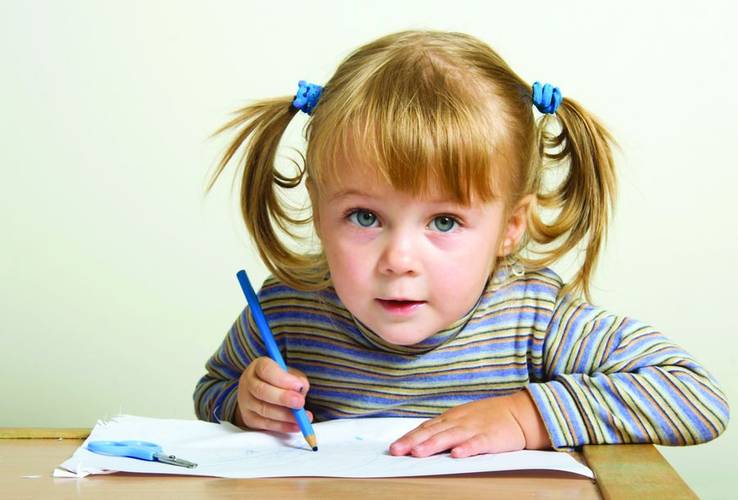 Речь не является врожденной функцией и усваивается каждым человеком индивидуально, на основе подражания речи окружающих. Весь ход речевого развития подчинен определенным закономерностям, которые протекают в определенных временных рамках. Для того чтобы своевременно заметить отклонения от нормы в речевом развитии ребенка нужно хотя бы в самых общих чертах представлять себе эту норму.К трем годам словарь значительно обогащается – до 1500 слов. В словарном запасе трехлетнего ребенка преобладают слова не только чисто бытовой тематики, а уже встречаются слова оценочного значения, слова-обобщения. Ребенок уже оперирует некоторыми родовыми понятиями. К четырем годам в словаре у вашего ребенка должно быть около двух тысяч слов.  Словарный запас уже обогащен за счет наречий, обозначающих пространственные и временные признаки.К трем годам появляются сложные предложения различной конструкции (Папа подарит мне новый велосипед, когда я подрасту. Саша получит конфетку, если вымоет руки.). Ребенок начинает употреблять союзы и использует почти все основные части речи. Грамматический строй речи еще формируется, поэтому допустимы неверные употребления окончаний, суффиксов, приставок, согласований слов в предложении («Купи синюю шарик!», «Этот собачонок сидел под стулом», «Я рисоваю»).Для речи ребенка еще характерно неправильное звукопроизношение, но уже исчезает смягчение практически всех согласных звуков. Может быть нарушено произношение шипящих ([ш], [ж], [щ]), свистящих ([с], [з], [с'], [з']), аффрикат ([ц], [ч])  и сонорных звуков ([р], [р'], [л], [л']). К четырем годам ребенок уже правильно произносит звуки [с], [з], [с'], [з'] и чисто говорит: «сок», «носок», «зубы», «коза», «осень», «зима» и т. п.В четыре года ребенок уже отвечает на ваши вопросы о том, что видел на прогулке, чем занимался в детском саду, легко запоминает и рассказывает короткие стишки, а рассматривая знакомые книжки, пересказывает сказки, которые вы ему неоднократно читали. Ребенок может повторить за взрослым рассказ из 3 — 4-х предложений, составленный об игрушке или по содержанию картины; с радостью участвует в драматизации отрывков из знакомых сказок.